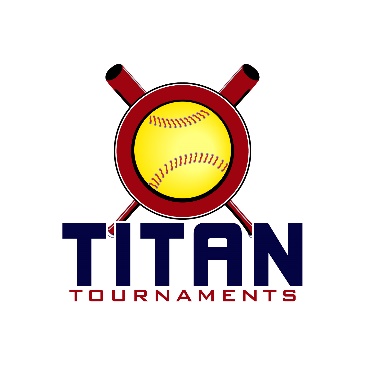           Thanks for playing ball with Titan!	Format: 2 seeding games + double elimination bracket playRoster and Waiver Forms must be submitted to the onsite director upon arrival and birth certificates must be available on site.*Park opens at 10:30am Saturday & 7:30am Sunday*Entry Fee - $470Spectator Admission - $7 per spectator per daySanction - $35 if unpaid in 2023Please check out the How much does my team owe document.Run rule is 12 after 3, 10 after 4, 8 after 5. Games are 7 innings if time permits.Pitching rule overview – 1. The pitcher’s pivot foot shall maintain contact with the pitcher’s plate until the forward step. Note: a pitcher may take a step back with the non-pivot foot from the plate prior, during, or after the hands are brought together. 
2. Illegal Pitch – Is a ball on the batter. Note: Runners will not be advanced one base without liability to be put out.The on deck circle is on your dugout side. If you are uncomfortable with your player being that close to the batter, you may have them warm up further down the dugout, but they must remain on your dugout side.
Headfirst slides are allowed, faking a bunt and pulling back to swing is allowed.Runners must make an attempt to avoid contact, but do not have to slide.
Warm Up Pitches – 5 pitches between innings or 1 minute, whichever comes first.Coaches – one defensive coach is allowed to sit on a bucket or stand directly outside of the dugout for the purpose of calling pitches. Two offensive coaches are allowed, one at third base, one at first base.
Offensive: One offensive timeout is allowed per inning.
Defensive: Three defensive timeouts are allowed during a seven inning game. On the fourth and each additional defensive timeout, the pitcher must be removed from the pitching position for the duration of the game. In the event of extra innings, one defensive timeout per inning is allowed.
An ejection will result in removal from the current game, and an additional one game suspension. Flagrant violations are subject to further suspension at the discretion of the onsite director.Park Address: Al Bishop Park – 1082 Al Bishop Drive, Marietta, GA*Bracket play begins Saturday for most teams*Director – David (601)-573-3669Seeding Games are 70 minutes finish the inning*Please be prepared to play at least 15 minutes prior to your team’s scheduled start times*TimeFieldGroupTeamScoreTeam1:00112U SpartanCherokee Crush0-11ATL Flames Rosenkoff1:00212U SpartanAlpharetta Fire 20107-0GA Bombers Cochran1:00314U TitanEast Cobb Edge Essex5-4North GA Wolfpack 091:00414U TitanSandy Springs Thrashers1-12GA Fury Platinum Fisher1:00514U TitanSlam2-7Southern Select 20262:20112U SpartanCherokee Crush6-9GA Bombers Cochran2:20212U SpartanAlpharetta Fire 201010-4Rhyne Park Renegades2:20314U TitanEast Cobb Edge Essex6-1GA Fury Platinum Fisher2:20414U TitanSandy Springs Thrashers6-8Southern Select 20262:20514U TitanSlam2-8North GA Wolfpack 093:40112U SpartanATL Flames Rosenkoff10-2Rhyne Park Renegades3:40212U TitanGA Prime Jackson13-6GA Power 20113:40314U SpartanGA Vengeance0-1North GA Freedom3:40414U SpartanWest Cobb Extreme 086-8Lady Dukes Wilson3:40514U SpartanGA Thunderbolts Mullis2-13GA Prime P/C5:00112U TitanFCA Lady Braves9-0West Cobb Extreme5:00212U TitanLady Dukes Ellington5-2North GA Wolfpack5:00314U SpartanNorth GA Freedom0-5GA Prime P/C5:00414U SpartanGA Vengeance2-5Lady Dukes Wilson5:00514U SpartanWest Cobb Extreme 0810-8GA Thunderbolts Mullis6:20112U TitanGA Prime Jackson2-7West Cobb Extreme6:20212U TitanGA Power 20113-6North GA Wolfpack6:20312U TitanLady Dukes Ellington0-4FCA Lady BravesTimeFieldGroupTeamScoreTeam12U – Silver Bracket12U – Silver Bracket12U – Silver Bracket12U – Silver Bracket12U – Silver Bracket12U – Silver BracketSat.
7:451SilverGame 1Titan 5 Seedprime9-6Spartan 5 SeedCrushSat.
7:452Silver Game 2Spartan 4 SeedRhyne Park7-1Titan 6 SeedGa powerSat.
9:151SilverGame 3Spartan 3 Seed
bombers3-0Winner of Game 1
PrimeSat. 
9:152SilverGame 4Titan 4 SeedWest cobb2-8Winner of Game 2
Rhyne ParkSun.
9:001SilverGame 5Loser of Game 2Ga Power0-1Loser of Game 3
Prime10:301SilverGame 6Loser of Game 1
Crush0-1Loser of Game 4
West Cobb12:001SilverGame 7Winner of Game 3
Bombers1-0Winner of Game 4
Rhyne Park1:301SilverGame 8Winner of Game 5Prime0-1Winner of Game 6West Cobb3:001SilverGame 9Loser of Game 7Rhyne Park0-1Winner of Game 8West Cobb4:301SilverChampionshipWinner of Game 7Bombers1-0Winner of Game 9
West Cobb6:001Silver “IF” Game ShootoutLoser of Game 10 if 1st bracket lossN/AWinner of Game 10TimeTimeFieldFieldGroupGroupTeamTeamScoreScoreTeam12U – Gold Bracket12U – Gold Bracket12U – Gold Bracket12U – Gold Bracket12U – Gold Bracket12U – Gold Bracket12U – Gold Bracket12U – Gold Bracket12U – Gold Bracket12U – Gold Bracket12U – Gold BracketSat.
7:45Sat.
7:4533GoldGame 1GoldGame 1Spartan 2 SeedFireSpartan 2 SeedFire1-31-3Titan 3 SeedWolfpackSat.
9:15Sat.
9:1533Gold Game 2Gold Game 2Spartan 1 SeedFlamesSpartan 1 SeedFlames10-210-2Titan 2 SeedDukesSun.
9:00Sun.
9:0022Gold Game 3Gold Game 3Winner of Game 1
WolfpackWinner of Game 1
Wolfpack0-10-1Titan 1 Seed
FCA10:3010:3022Gold Game 4Gold Game 4Loser of Game 1
FireLoser of Game 1
Fire1-01-0Loser of Game 2
Dukes12:0012:0022Gold Game 5Gold Game 5Winner of Game 2
FlamesWinner of Game 2
Flames0-10-1Winner of Game 3FCA1:301:3022Gold Game 6Gold Game 6Loser of Game 3WolfpackLoser of Game 3Wolfpack0-10-1Winner of Game 4Fire3:003:0022Gold Game 7Gold Game 7Loser of Game 5FlamesLoser of Game 5Flames1-01-0Winner of Game 6
Fire4:304:3022GoldChampionshipGoldChampionshipWinner of Game 5FCAWinner of Game 5FCA1-01-0Winner of Game 7
Flames6:006:0022Gold “IF” Game
ShootoutGold “IF” Game
ShootoutLoser of Game 8 if 1st Bracket LossLoser of Game 8 if 1st Bracket LossN/AN/AWinner of Game 8TimeFieldFieldGroupGroupTeamTeamScoreScoreTeamTeam14U – Silver Bracket14U – Silver Bracket14U – Silver Bracket14U – Silver Bracket14U – Silver Bracket14U – Silver Bracket14U – Silver Bracket14U – Silver Bracket14U – Silver Bracket14U – Silver Bracket14U – Silver BracketSat. 7:5044SilverGame 1SilverGame 1Titan 5 SeeDSlamTitan 5 SeeDSlam3-63-6Spartan 6 SeedThunderbolts Spartan 6 SeedThunderbolts Sat.7:5055Silver Game 2Silver Game 2Spartan 5 SeedVengeance Spartan 5 SeedVengeance 3-43-4Titan 6 SeedSand SpringsTitan 6 SeedSand SpringsSun.9:0033SilverGame 3SilverGame 3Spartan 4 SeedWest CobbSpartan 4 SeedWest Cobb1-01-0Winner of Game 1
ThunderboltsWinner of Game 1
ThunderboltsSun. 10:3033SilverGame 4SilverGame 4Titan 4 SeedWolfpackTitan 4 SeedWolfpack1-01-0Winner of Game 2
Sandy SpringsWinner of Game 2
Sandy Springs12:0033SilverGame 5SilverGame 5Loser of Game 2VengeanceLoser of Game 2Vengeance1-01-0Loser of Game 3
ThunderboltsLoser of Game 3
Thunderbolts12:0044SilverGame 6SilverGame 6Loser of Game 1
SlamLoser of Game 1
Slam1-01-0Loser of Game 4
Sandy SpringsLoser of Game 4
Sandy Springs1:3033SilverGame 7SilverGame 7Winner of Game 3
West CobbWinner of Game 3
West Cobb0-10-1Winner of Game 4
WolfpackWinner of Game 4
Wolfpack1:3044SilverGame 8SilverGame 8Winner of Game 5VengeanceWinner of Game 5Vengeance1-01-0Winner of Game 6SlamWinner of Game 6Slam3:0044SilverGame 9SilverGame 9Loser of Game 7West CobbLoser of Game 7West Cobb1-01-0Winner of Game 8Vengeance Winner of Game 8Vengeance 4:3044SilverChampionshipSilverChampionshipWinner of Game 7WolfpackWinner of Game 7Wolfpack1-01-0Winner of Game 9
West CobbWinner of Game 9
West Cobb6:0044Silver “IF” Game ShootoutSilver “IF” Game ShootoutLoser of Game 10 if 1st bracket lossLoser of Game 10 if 1st bracket lossN/AN/AWinner of Game 10Winner of Game 10TimeFieldGroupTeamTeamScoreTeam14U – Gold Bracket14U – Gold Bracket14U – Gold Bracket14U – Gold Bracket14U – Gold Bracket14U – Gold Bracket14U – Gold BracketSat. 6:204GoldGame 1Spartan 2 SeedLady DukesSpartan 2 SeedLady Dukes2-3Titan 3 SeedFurySat.6:205Gold Game 2Titan 2 SeedSouthern SelectTitan 2 SeedSouthern Select3-9Spartan 3 SeedFreedomSun. 9:004GoldGame 3Titan 1 SeedEast CobbTitan 1 SeedEast Cobb1-0Winner of Game 1
FurySun.9:005GoldGame 4Spartan 1 SeedPrimeSpartan 1 SeedPrime1-0Winner of Game 2
Freedom 10:304GoldGame 5Loser of Game 2Southern Select1-01-0Loser of Game 3
Fury10:305GoldGame 6Loser of Game 1
Lady Dukes1-01-0Loser of Game 4
Freedom12:005GoldGame 7Winner of Game 3
East Cobb0-10-1Winner of Game 4
Prime1:305GoldGame 8Winner of Game 5Southern Select1-01-0Winner of Game 6Lady Dukes3:005GoldGame 9Loser of Game 7East Cobb1-01-0Winner of Game 8Southern Select4:305GoldChampionshipWinner of Game 7Prime1-01-0Winner of Game 9
East Cobb6:005Gold “IF” Game ShootoutLoser of Game 10 if 1st bracket lossN/AN/AWinner of Game 10